Управление образования и науки Липецкой областиЛипецкое региональное отделение Общероссийской общественной организации «Федерация психологов образования России» ГОСУДАРСТВЕННОЕ (ОБЛАСТНОЕ) БЮДЖЕТНОЕ УЧРЕЖДЕНИЕ ЦЕНТР РАЗВИТИЯ СЕМЕЙНЫХ ФОРМ УСТРОЙСТВА, СОЦИАЛИЗАЦИИ ДЕТЕЙ, ОСТАВШИХСЯ БЕЗ ПОПЕЧЕНИЯ РОДИТЕЛЕЙ, И ПРОФИЛАКТИКИ СОЦИАЛЬНОГО СИРОТСТВА «СЕМЬЯ»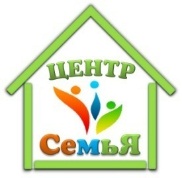 Межрегиональная научно-практическая онлайн-конференция«Семья и социум: психологические и социально-педагогические аспекты профилактики девиантного поведения»г. Липецк, 27 октября 2020 годаИНФОРМАЦИОННОЕ ПИСЬМОУважаемые коллеги!Приглашаем Вас принять участие в межрегиональнойнаучно-практическойонлайн-конференции «Семья и социум: психологические и социально-педагогические аспекты профилактики девиантного поведения», которая состоится 27 октября 2020 года в Г(О)БУ Центре «СемьЯ» (далее – конференция).Цель конференции: обобщение, систематизация, анализ теоретического и практического опыта работы с несовершеннолетними с девиантным поведением и их родителями, активизация и интеграция научной и практической деятельности.К участию в конференции приглашаются психологи, педагоги, медиаторы, представители органов исполнительной власти и местного самоуправления, органов системы профилактики безнадзорности и правонарушений несовершеннолетних, преподаватели высшей школы, докторанты, аспиранты, студенты, представители общественных организаций, СМИ и другие заинтересованные лица.Основные направления работы конференцииСекция 1. Психолого-педагогическое сопровождение несовершеннолетних с девиантным и делинквентным поведением.Секция 2. Основные направления взаимодействия с семьями при профилактике девиантного поведения.Секция 3. Технологии работы педагогов с обучающимися, испытывающими трудности в обучении и поведении.Секция 4. Применение медиации в работе с несовершеннолетними с девиантным поведением.Секция 5. Профилактика девиантного, аддиктивного, рискованного, делинквентного поведения у несовершеннолетних.Организационный комитет конференцииПолякова Ирина Александровна – заместитель начальника управления-начальник отдела опеки и попечительства управления образования и науки Липецкой области;Маслакова Наталья Николаевна – заместитель председателя комиссии по делам несовершеннолетних и защите их прав Липецкой области;Черешнева Светлана Александровна – ответственный секретарь Координационного совета по развитию дружественного к детям правосудия в Липецкой области, судья Липецкого областного суда;Драганова Оксана Александровна – директор Г(О)БУ Центра «СемьЯ», председатель Липецкого регионального отделения общероссийской общественной организации «Федерация психологов образования России», канд. психол. наук, доцент;Белозерцев Евгений Петрович – д-р пед. наук, профессор, заслуженный деятель науки РФ, профессор кафедры общей и социальной педагогики Воронежского государственного педагогического университета (г. Воронеж);Башлай Эльвира Хамзеевна – научный сотрудник ИРО Республики Татарстан, общественный помощник Уполномоченного по правам ребенка в РТ, руководитель НП «Ассоциация школьных психологов Республики Татарстан «Параллель» (г. Казань);Васягина Наталия Николаевна - заведующий кафедрой психологии образования ФГБОУ ВО «Уральский государственный педагогический университет», доктор психологических наук (г. Екатеринбург);Крапивина Валентина Фёдоровна – руководитель ГБУ ВО «Центр психолого-педагогической поддержки и развития детей» (г. Воронеж);Начало работы конференции: 27 октября 2020 г. в 10.00, режим видеоконференцсвязи, для участия необходимо перейти по ссылке:https://www.youtube.com/watch?v=dexOD3w_rnM&feature=youtu.beИнструкция для выступающих будет отправлена позже.Условия участияУчастие в межрегиональной научно-практической конференции «Семья и социум: психологические и социально-педагогические аспекты профилактики девиантного поведения»:- с докладом в режиме онлайн,- заочное с написанием статьи. Материалы конференции будут опубликованы в сборнике.Для участия в Конференции необходимо в срок до 23 октября 2020 года(включительно) направить на электронный адрес организатора centr-7ya@семья48.рф следующие материалы с пометкой «Конференция»:1.	Заявку на участие в конференции в установленной форме (Приложение 1).2. Текст статьи, оформленный в соответствии с требованиями (Приложение 2).3. Копию платёжного документа (Приложение 3). Статья должна быть представлена по указанной электронной почте с прикреплёнными файлами (заявка, статья, файл с отсканированным платёжным документом за статью).Файл должен быть назван по фамилии участника (например: статья_Иванов А.А., заявка_Иванов А.А.).Оплата проезда и проживания за счет направляющей стороны.Требования к оформлению статейПубликуемая работа должна быть тщательно отредактирована. Текст статьи набирается в формате Word, шрифт TimesNewRoman, кегль – 14 (в рисунках и таблицах – не менее 12), все поля по 2 см. Абзац: первая строка – отступ 1,25 см., междустрочный интервал – одинарный, выравнивание – по ширине. В правом верхнем углу полужирным шрифтом печатаются Ф.И.О., город, место работы. По центру полужирным шрифтом прописными буквами печатается название статьи. Точки в конце заголовков не допускаются. После основного текста статьи может быть приведен список использованной литературы (по алфавиту) и e-mail автора(ов). Ссылки на литературу приводятся в тексте статьи в квадратных скобках (порядковый номер в списке литературы: [1, с.34]). Объем статьи – от 3 до 8 страниц. К участию в конференции принимаются статьи, выполненные как индивидуально, так и авторским коллективом. Максимальное количество соавторов одной статьи – 3 человека.Внимание! Статьи публикуются в авторской редакции, поэтому будьте внимательны к стилистике и грамматике текстов.Присланные материалы не возвращаются.Контактная информация398007, г. Липецк, ул. Ушинского, д. 28, Центр «СемьЯ».Подробная информация о Конференции доступна на сайте семья48.рф.Интересующие вопросы можно задать по телефону 8(4742)36-43-97 (заместитель директора Пономарёва Яна Викторовна) или по e-mail: centr-7ya@семья48.рф. Заранее благодарим за проявленный интерес к конференции!Будем рады видеть Вас в числе её участников!Приложение 1БЛАНК заявкИ на участие в  конференцииПриложение 2ОБРАЗЕЦ ОФОРМЛЕНИЯ МАТЕРИАЛОВПетров И.П. г. Липецк, МБОУ СОШ № 75НАзвание статьи – название статьи – название статьиТекст статьи, текст статьи, текст статьи, текст статьи, текст статьи, текст статьи, текст статьи, текст статьи, текст статьи, текст статьи, текст статьи, текст статьи ….Литература:1.2.Приложение 3ОПЛАТА ЗА ПУБЛИКАЦИЮОплата производится до 23 октября 2020 годаСтоимость публикации материалов в сборнике – 500 (пятьсот) руб. Пересылка сборника оплачивается отдельно. Адрес для рассылки сборника материалов Индекс _______________________ Область _________________________________________ Город ___________________________________________ Улица _______________________________________ дом _______ корп. _____ кв. ________ Телефоны: служебный (код) ___________________ Домашний (код) ____________________ Мобильный ________________________________ E-mail ____________________________________________№ п/пФИО(полностью)Место работы / учебыДолжность, уч. званиеКонтакты:мобильный телефон; Е-mailНазвание публикацииНаправление конференции (указать номер секции)Форма участия:1-онлайн с докладом, 2-заочное с написанием статьиИзвещениеУПРАВЛЕНИЕ ФИНАНСОВ ОБЛАСТИ (Г(О)БУ Центр «СемьЯ» л\с 20001000170)УПРАВЛЕНИЕ ФИНАНСОВ ОБЛАСТИ (Г(О)БУ Центр «СемьЯ» л\с 20001000170)УПРАВЛЕНИЕ ФИНАНСОВ ОБЛАСТИ (Г(О)БУ Центр «СемьЯ» л\с 20001000170)УПРАВЛЕНИЕ ФИНАНСОВ ОБЛАСТИ (Г(О)БУ Центр «СемьЯ» л\с 20001000170)УПРАВЛЕНИЕ ФИНАНСОВ ОБЛАСТИ (Г(О)БУ Центр «СемьЯ» л\с 20001000170)УПРАВЛЕНИЕ ФИНАНСОВ ОБЛАСТИ (Г(О)БУ Центр «СемьЯ» л\с 20001000170)УПРАВЛЕНИЕ ФИНАНСОВ ОБЛАСТИ (Г(О)БУ Центр «СемьЯ» л\с 20001000170)УПРАВЛЕНИЕ ФИНАНСОВ ОБЛАСТИ (Г(О)БУ Центр «СемьЯ» л\с 20001000170)УПРАВЛЕНИЕ ФИНАНСОВ ОБЛАСТИ (Г(О)БУ Центр «СемьЯ» л\с 20001000170)УПРАВЛЕНИЕ ФИНАНСОВ ОБЛАСТИ (Г(О)БУ Центр «СемьЯ» л\с 20001000170)УПРАВЛЕНИЕ ФИНАНСОВ ОБЛАСТИ (Г(О)БУ Центр «СемьЯ» л\с 20001000170)УПРАВЛЕНИЕ ФИНАНСОВ ОБЛАСТИ (Г(О)БУ Центр «СемьЯ» л\с 20001000170)УПРАВЛЕНИЕ ФИНАНСОВ ОБЛАСТИ (Г(О)БУ Центр «СемьЯ» л\с 20001000170)УПРАВЛЕНИЕ ФИНАНСОВ ОБЛАСТИ (Г(О)БУ Центр «СемьЯ» л\с 20001000170)УПРАВЛЕНИЕ ФИНАНСОВ ОБЛАСТИ (Г(О)БУ Центр «СемьЯ» л\с 20001000170)УПРАВЛЕНИЕ ФИНАНСОВ ОБЛАСТИ (Г(О)БУ Центр «СемьЯ» л\с 20001000170)УПРАВЛЕНИЕ ФИНАНСОВ ОБЛАСТИ (Г(О)БУ Центр «СемьЯ» л\с 20001000170)УПРАВЛЕНИЕ ФИНАНСОВ ОБЛАСТИ (Г(О)БУ Центр «СемьЯ» л\с 20001000170)УПРАВЛЕНИЕ ФИНАНСОВ ОБЛАСТИ (Г(О)БУ Центр «СемьЯ» л\с 20001000170)УПРАВЛЕНИЕ ФИНАНСОВ ОБЛАСТИ (Г(О)БУ Центр «СемьЯ» л\с 20001000170)УПРАВЛЕНИЕ ФИНАНСОВ ОБЛАСТИ (Г(О)БУ Центр «СемьЯ» л\с 20001000170)УПРАВЛЕНИЕ ФИНАНСОВ ОБЛАСТИ (Г(О)БУ Центр «СемьЯ» л\с 20001000170)УПРАВЛЕНИЕ ФИНАНСОВ ОБЛАСТИ (Г(О)БУ Центр «СемьЯ» л\с 20001000170)УПРАВЛЕНИЕ ФИНАНСОВ ОБЛАСТИ (Г(О)БУ Центр «СемьЯ» л\с 20001000170)КПП КПП КПП КПП КПП 482501001482501001482501001482501001482501001Извещение(наименование получателя платежа)(наименование получателя платежа)(наименование получателя платежа)(наименование получателя платежа)(наименование получателя платежа)(наименование получателя платежа)(наименование получателя платежа)(наименование получателя платежа)(наименование получателя платежа)(наименование получателя платежа)(наименование получателя платежа)(наименование получателя платежа)(наименование получателя платежа)(наименование получателя платежа)(наименование получателя платежа)(наименование получателя платежа)(наименование получателя платежа)(наименование получателя платежа)(наименование получателя платежа)(наименование получателя платежа)(наименование получателя платежа)(наименование получателя платежа)(наименование получателя платежа)(наименование получателя платежа)482602395448260239544826023954482602395448260239544826023954482602395448260239544826023954427010004270100042701000427010004270100042701000ИНН налогового органа*ИНН налогового органа*ИНН налогового органа*ИНН налогового органа*ИНН налогового органа*ИНН налогового органа*ИНН налогового органа*ИНН налогового органа*ИНН налогового органа*(Код ОКТМО)(Код ОКТМО)(Код ОКТМО)(Код ОКТМО)(Код ОКТМО)(Код ОКТМО)40601810000003000001406018100000030000014060181000000300000140601810000003000001406018100000030000014060181000000300000140601810000003000001406018100000030000014060181000000300000140601810000003000001406018100000030000014060181000000300000140601810000003000001406018100000030000014060181000000300000140601810000003000001406018100000030000014060181000000300000140601810000003000001406018100000030000014060181000000300000140601810000003000001вОтделение Липецк г. Липецк Отделение Липецк г. Липецк Отделение Липецк г. Липецк Отделение Липецк г. Липецк Отделение Липецк г. Липецк Отделение Липецк г. Липецк Отделение Липецк г. Липецк Отделение Липецк г. Липецк Отделение Липецк г. Липецк Отделение Липецк г. Липецк Отделение Липецк г. Липецк (номер счета получателя платежа)(номер счета получателя платежа)(номер счета получателя платежа)(номер счета получателя платежа)(номер счета получателя платежа)(номер счета получателя платежа)(номер счета получателя платежа)(номер счета получателя платежа)(номер счета получателя платежа)(номер счета получателя платежа)(номер счета получателя платежа)(номер счета получателя платежа)(номер счета получателя платежа)(номер счета получателя платежа)(номер счета получателя платежа)(номер счета получателя платежа)(номер счета получателя платежа)(номер счета получателя платежа)(номер счета получателя платежа)(номер счета получателя платежа)(номер счета получателя платежа)(номер счета получателя платежа)(наименование банка)(наименование банка)(наименование банка)(наименование банка)(наименование банка)(наименование банка)(наименование банка)(наименование банка)(наименование банка)(наименование банка)(наименование банка)БИК:044206001044206001044206001044206001044206001044206001044206001044206001044206001044206001044206001044206001Кор./сч.:Кор./сч.:Оплата услуг: Организация семинаров, конференций, слетов, областных мероприятийДкл 2222Оплата услуг: Организация семинаров, конференций, слетов, областных мероприятийДкл 2222Оплата услуг: Организация семинаров, конференций, слетов, областных мероприятийДкл 2222Оплата услуг: Организация семинаров, конференций, слетов, областных мероприятийДкл 2222Оплата услуг: Организация семинаров, конференций, слетов, областных мероприятийДкл 2222Оплата услуг: Организация семинаров, конференций, слетов, областных мероприятийДкл 2222Оплата услуг: Организация семинаров, конференций, слетов, областных мероприятийДкл 2222Оплата услуг: Организация семинаров, конференций, слетов, областных мероприятийДкл 2222Оплата услуг: Организация семинаров, конференций, слетов, областных мероприятийДкл 2222Оплата услуг: Организация семинаров, конференций, слетов, областных мероприятийДкл 2222Оплата услуг: Организация семинаров, конференций, слетов, областных мероприятийДкл 2222Оплата услуг: Организация семинаров, конференций, слетов, областных мероприятийДкл 2222Оплата услуг: Организация семинаров, конференций, слетов, областных мероприятийДкл 2222Оплата услуг: Организация семинаров, конференций, слетов, областных мероприятийДкл 2222Оплата услуг: Организация семинаров, конференций, слетов, областных мероприятийДкл 2222Оплата услуг: Организация семинаров, конференций, слетов, областных мероприятийДкл 2222Оплата услуг: Организация семинаров, конференций, слетов, областных мероприятийДкл 222200400000042000000130004000000420000001300040000004200000013000400000042000000130004000000420000001300040000004200000013000400000042000000130004000000420000001300040000004200000013000400000042000000130004000000420000001300040000004200000013000400000042000000130004000000420000001300040000004200000013000400000042000000130(наименование платежа)(наименование платежа)(наименование платежа)(наименование платежа)(наименование платежа)(наименование платежа)(наименование платежа)(наименование платежа)(наименование платежа)(наименование платежа)(наименование платежа)(наименование платежа)(наименование платежа)(наименование платежа)(наименование платежа)(наименование платежа)(наименование платежа)(код бюджетной классификации КБК)(код бюджетной классификации КБК)(код бюджетной классификации КБК)(код бюджетной классификации КБК)(код бюджетной классификации КБК)(код бюджетной классификации КБК)(код бюджетной классификации КБК)(код бюджетной классификации КБК)(код бюджетной классификации КБК)(код бюджетной классификации КБК)(код бюджетной классификации КБК)(код бюджетной классификации КБК)(код бюджетной классификации КБК)(код бюджетной классификации КБК)(код бюджетной классификации КБК)(код бюджетной классификации КБК)(код бюджетной классификации КБК)Плательщик (Ф. И. О.)Плательщик (Ф. И. О.)Плательщик (Ф. И. О.)Плательщик (Ф. И. О.)Плательщик (Ф. И. О.)Плательщик (Ф. И. О.)Адрес плательщика:Адрес плательщика:Адрес плательщика:Адрес плательщика:Адрес плательщика:ИНН плательщика:ИНН плательщика:ИНН плательщика:ИНН плательщика:№ л/с плательщика№ л/с плательщика№ л/с плательщика№ л/с плательщика№ л/с плательщика№ л/с плательщика№ л/с плательщика№ л/с плательщика№ л/с плательщика№ л/с плательщика№ л/с плательщика№ л/с плательщика№ л/с плательщикаКассирСумма:Сумма:Сумма:руб.руб.руб.руб.коп.коп.коп.коп.коп.коп.коп.коп.коп.коп.коп.коп.коп.коп.коп.коп.коп.коп.коп.коп.Плательщик (подпись):Плательщик (подпись):Плательщик (подпись):Плательщик (подпись):Плательщик (подпись):Плательщик (подпись):Плательщик (подпись):Дата:2020г.или иной государственный орган исполнительной властиили иной государственный орган исполнительной властиили иной государственный орган исполнительной властиили иной государственный орган исполнительной властиили иной государственный орган исполнительной властиили иной государственный орган исполнительной властиили иной государственный орган исполнительной властиили иной государственный орган исполнительной властиили иной государственный орган исполнительной властиили иной государственный орган исполнительной властиили иной государственный орган исполнительной властиили иной государственный орган исполнительной властиили иной государственный орган исполнительной властиили иной государственный орган исполнительной властиили иной государственный орган исполнительной властиили иной государственный орган исполнительной властиили иной государственный орган исполнительной властиили иной государственный орган исполнительной властиили иной государственный орган исполнительной властиили иной государственный орган исполнительной властиили иной государственный орган исполнительной властиили иной государственный орган исполнительной властиили иной государственный орган исполнительной властиили иной государственный орган исполнительной властиили иной государственный орган исполнительной властиили иной государственный орган исполнительной властиили иной государственный орган исполнительной властиили иной государственный орган исполнительной властиили иной государственный орган исполнительной властиили иной государственный орган исполнительной властиили иной государственный орган исполнительной властиили иной государственный орган исполнительной властиили иной государственный орган исполнительной властиили иной государственный орган исполнительной власти
УПРАВЛЕНИЕ ФИНАНСОВ ОБЛАСТИ (Г(О)БУ Центр «СемьЯ» л\с 20001000170)
УПРАВЛЕНИЕ ФИНАНСОВ ОБЛАСТИ (Г(О)БУ Центр «СемьЯ» л\с 20001000170)
УПРАВЛЕНИЕ ФИНАНСОВ ОБЛАСТИ (Г(О)БУ Центр «СемьЯ» л\с 20001000170)
УПРАВЛЕНИЕ ФИНАНСОВ ОБЛАСТИ (Г(О)БУ Центр «СемьЯ» л\с 20001000170)
УПРАВЛЕНИЕ ФИНАНСОВ ОБЛАСТИ (Г(О)БУ Центр «СемьЯ» л\с 20001000170)
УПРАВЛЕНИЕ ФИНАНСОВ ОБЛАСТИ (Г(О)БУ Центр «СемьЯ» л\с 20001000170)
УПРАВЛЕНИЕ ФИНАНСОВ ОБЛАСТИ (Г(О)БУ Центр «СемьЯ» л\с 20001000170)
УПРАВЛЕНИЕ ФИНАНСОВ ОБЛАСТИ (Г(О)БУ Центр «СемьЯ» л\с 20001000170)
УПРАВЛЕНИЕ ФИНАНСОВ ОБЛАСТИ (Г(О)БУ Центр «СемьЯ» л\с 20001000170)
УПРАВЛЕНИЕ ФИНАНСОВ ОБЛАСТИ (Г(О)БУ Центр «СемьЯ» л\с 20001000170)
УПРАВЛЕНИЕ ФИНАНСОВ ОБЛАСТИ (Г(О)БУ Центр «СемьЯ» л\с 20001000170)
УПРАВЛЕНИЕ ФИНАНСОВ ОБЛАСТИ (Г(О)БУ Центр «СемьЯ» л\с 20001000170)
УПРАВЛЕНИЕ ФИНАНСОВ ОБЛАСТИ (Г(О)БУ Центр «СемьЯ» л\с 20001000170)
УПРАВЛЕНИЕ ФИНАНСОВ ОБЛАСТИ (Г(О)БУ Центр «СемьЯ» л\с 20001000170)
УПРАВЛЕНИЕ ФИНАНСОВ ОБЛАСТИ (Г(О)БУ Центр «СемьЯ» л\с 20001000170)
УПРАВЛЕНИЕ ФИНАНСОВ ОБЛАСТИ (Г(О)БУ Центр «СемьЯ» л\с 20001000170)
УПРАВЛЕНИЕ ФИНАНСОВ ОБЛАСТИ (Г(О)БУ Центр «СемьЯ» л\с 20001000170)
УПРАВЛЕНИЕ ФИНАНСОВ ОБЛАСТИ (Г(О)БУ Центр «СемьЯ» л\с 20001000170)
УПРАВЛЕНИЕ ФИНАНСОВ ОБЛАСТИ (Г(О)БУ Центр «СемьЯ» л\с 20001000170)
УПРАВЛЕНИЕ ФИНАНСОВ ОБЛАСТИ (Г(О)БУ Центр «СемьЯ» л\с 20001000170)
УПРАВЛЕНИЕ ФИНАНСОВ ОБЛАСТИ (Г(О)БУ Центр «СемьЯ» л\с 20001000170)
УПРАВЛЕНИЕ ФИНАНСОВ ОБЛАСТИ (Г(О)БУ Центр «СемьЯ» л\с 20001000170)
УПРАВЛЕНИЕ ФИНАНСОВ ОБЛАСТИ (Г(О)БУ Центр «СемьЯ» л\с 20001000170)
УПРАВЛЕНИЕ ФИНАНСОВ ОБЛАСТИ (Г(О)БУ Центр «СемьЯ» л\с 20001000170)КППКППКППКППКПП482501001482501001482501001482501001482501001(наименование получателя платежа)(наименование получателя платежа)(наименование получателя платежа)(наименование получателя платежа)(наименование получателя платежа)(наименование получателя платежа)(наименование получателя платежа)(наименование получателя платежа)(наименование получателя платежа)(наименование получателя платежа)(наименование получателя платежа)(наименование получателя платежа)(наименование получателя платежа)(наименование получателя платежа)(наименование получателя платежа)(наименование получателя платежа)(наименование получателя платежа)(наименование получателя платежа)(наименование получателя платежа)(наименование получателя платежа)(наименование получателя платежа)(наименование получателя платежа)(наименование получателя платежа)(наименование получателя платежа)48260239544826023954482602395448260239544826023954482602395448260239544826023954482602395442701000427010004270100042701000427010004270100042701000ИНН налогового органа*ИНН налогового органа*ИНН налогового органа*ИНН налогового органа*ИНН налогового органа*ИНН налогового органа*ИНН налогового органа*ИНН налогового органа*ИНН налогового органа*(Код ОКТМО)(Код ОКТМО)(Код ОКТМО)(Код ОКТМО)(Код ОКТМО)(Код ОКТМО)(Код ОКТМО)40601810000003000001406018100000030000014060181000000300000140601810000003000001406018100000030000014060181000000300000140601810000003000001406018100000030000014060181000000300000140601810000003000001406018100000030000014060181000000300000140601810000003000001406018100000030000014060181000000300000140601810000003000001406018100000030000014060181000000300000140601810000003000001406018100000030000014060181000000300000140601810000003000001вОтделение Липецк г. ЛипецкОтделение Липецк г. ЛипецкОтделение Липецк г. ЛипецкОтделение Липецк г. ЛипецкОтделение Липецк г. ЛипецкОтделение Липецк г. ЛипецкОтделение Липецк г. ЛипецкОтделение Липецк г. ЛипецкОтделение Липецк г. ЛипецкОтделение Липецк г. ЛипецкОтделение Липецк г. Липецк(номер счета получателя платежа)(номер счета получателя платежа)(номер счета получателя платежа)(номер счета получателя платежа)(номер счета получателя платежа)(номер счета получателя платежа)(номер счета получателя платежа)(номер счета получателя платежа)(номер счета получателя платежа)(номер счета получателя платежа)(номер счета получателя платежа)(номер счета получателя платежа)(номер счета получателя платежа)(номер счета получателя платежа)(номер счета получателя платежа)(номер счета получателя платежа)(номер счета получателя платежа)(номер счета получателя платежа)(номер счета получателя платежа)(номер счета получателя платежа)(номер счета получателя платежа)(номер счета получателя платежа)(наименование банка)(наименование банка)(наименование банка)(наименование банка)(наименование банка)(наименование банка)(наименование банка)(наименование банка)(наименование банка)(наименование банка)(наименование банка)БИК:БИК:044206001044206001044206001044206001044206001044206001044206001044206001044206001044206001044206001Кор./сч.:Кор./сч.:Оплата услуг: Организация семинаров, конференций, слетов, областных мероприятийДкл 2222Оплата услуг: Организация семинаров, конференций, слетов, областных мероприятийДкл 2222Оплата услуг: Организация семинаров, конференций, слетов, областных мероприятийДкл 2222Оплата услуг: Организация семинаров, конференций, слетов, областных мероприятийДкл 2222Оплата услуг: Организация семинаров, конференций, слетов, областных мероприятийДкл 2222Оплата услуг: Организация семинаров, конференций, слетов, областных мероприятийДкл 2222Оплата услуг: Организация семинаров, конференций, слетов, областных мероприятийДкл 2222Оплата услуг: Организация семинаров, конференций, слетов, областных мероприятийДкл 2222Оплата услуг: Организация семинаров, конференций, слетов, областных мероприятийДкл 2222Оплата услуг: Организация семинаров, конференций, слетов, областных мероприятийДкл 2222Оплата услуг: Организация семинаров, конференций, слетов, областных мероприятийДкл 2222Оплата услуг: Организация семинаров, конференций, слетов, областных мероприятийДкл 2222Оплата услуг: Организация семинаров, конференций, слетов, областных мероприятийДкл 2222Оплата услуг: Организация семинаров, конференций, слетов, областных мероприятийДкл 2222Оплата услуг: Организация семинаров, конференций, слетов, областных мероприятийДкл 2222Оплата услуг: Организация семинаров, конференций, слетов, областных мероприятийДкл 2222Оплата услуг: Организация семинаров, конференций, слетов, областных мероприятийДкл 222200400000042000000130004000000420000001300040000004200000013000400000042000000130004000000420000001300040000004200000013000400000042000000130004000000420000001300040000004200000013000400000042000000130004000000420000001300040000004200000013000400000042000000130004000000420000001300040000004200000013000400000042000000130(наименование платежа)(наименование платежа)(наименование платежа)(наименование платежа)(наименование платежа)(наименование платежа)(наименование платежа)(наименование платежа)(наименование платежа)(наименование платежа)(наименование платежа)(наименование платежа)(наименование платежа)(наименование платежа)(наименование платежа)(наименование платежа)(наименование платежа)(код бюджетной классификации КБК)(код бюджетной классификации КБК)(код бюджетной классификации КБК)(код бюджетной классификации КБК)(код бюджетной классификации КБК)(код бюджетной классификации КБК)(код бюджетной классификации КБК)(код бюджетной классификации КБК)(код бюджетной классификации КБК)(код бюджетной классификации КБК)(код бюджетной классификации КБК)(код бюджетной классификации КБК)(код бюджетной классификации КБК)(код бюджетной классификации КБК)(код бюджетной классификации КБК)(код бюджетной классификации КБК)(код бюджетной классификации КБК)Плательщик (Ф. И. О.)Плательщик (Ф. И. О.)Плательщик (Ф. И. О.)Плательщик (Ф. И. О.)Плательщик (Ф. И. О.)Плательщик (Ф. И. О.)Адрес плательщика:Адрес плательщика:Адрес плательщика:Адрес плательщика:Адрес плательщика:ИНН плательщика:ИНН плательщика:ИНН плательщика:ИНН плательщика:№ л/с плательщика№ л/с плательщика№ л/с плательщика№ л/с плательщика№ л/с плательщика№ л/с плательщика№ л/с плательщика№ л/с плательщика№ л/с плательщика№ л/с плательщика№ л/с плательщика№ л/с плательщика№ л/с плательщикаКвитанцияСумма:Сумма:Сумма:руб.руб.руб.коп.коп.коп.коп.коп.коп.коп.коп.коп.коп.коп.коп.коп.коп.коп.коп.коп.коп.коп.коп.КассирПлательщик (подпись):Плательщик (подпись):Плательщик (подпись):Плательщик (подпись):Плательщик (подпись):Плательщик (подпись):Плательщик (подпись):Дата:Дата:202020г.* или иной государственный орган исполнительной власти* или иной государственный орган исполнительной власти* или иной государственный орган исполнительной власти* или иной государственный орган исполнительной власти* или иной государственный орган исполнительной власти* или иной государственный орган исполнительной власти* или иной государственный орган исполнительной власти* или иной государственный орган исполнительной власти* или иной государственный орган исполнительной власти* или иной государственный орган исполнительной власти* или иной государственный орган исполнительной власти* или иной государственный орган исполнительной власти* или иной государственный орган исполнительной власти* или иной государственный орган исполнительной власти* или иной государственный орган исполнительной власти* или иной государственный орган исполнительной власти* или иной государственный орган исполнительной власти* или иной государственный орган исполнительной власти* или иной государственный орган исполнительной власти* или иной государственный орган исполнительной власти* или иной государственный орган исполнительной власти* или иной государственный орган исполнительной власти* или иной государственный орган исполнительной власти* или иной государственный орган исполнительной власти* или иной государственный орган исполнительной власти* или иной государственный орган исполнительной власти* или иной государственный орган исполнительной власти* или иной государственный орган исполнительной власти* или иной государственный орган исполнительной власти* или иной государственный орган исполнительной власти* или иной государственный орган исполнительной власти* или иной государственный орган исполнительной власти* или иной государственный орган исполнительной власти* или иной государственный орган исполнительной власти